Temat: Skala na planach i mapach. 10.05.2021 i 11.05.2021 2 godziny lekcyjne                                                                              Skala 1 : 4 200 000  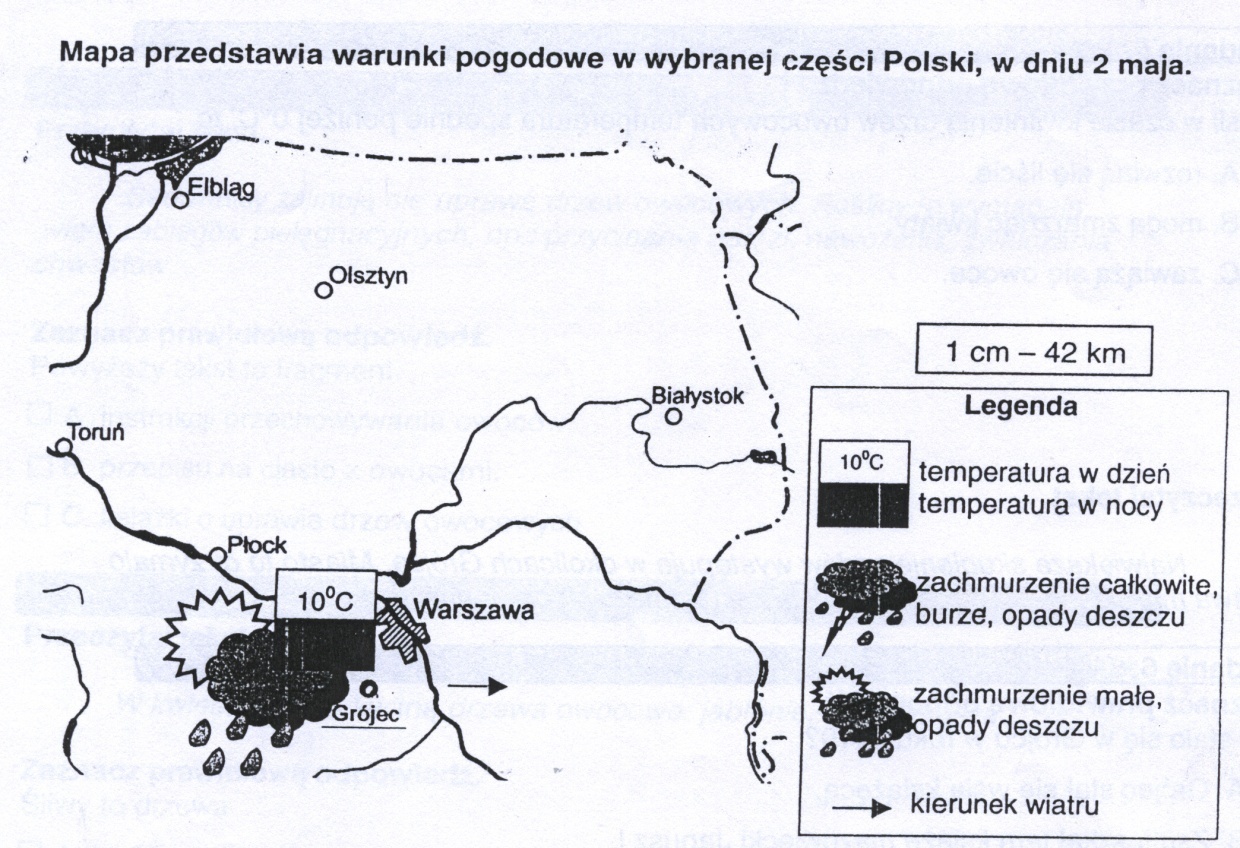 ! Rysujemy za pomocą linijki odcinki łączące dane miasta, należy zmierzyć dany odcinek, ponieważ 1cm na mapie odpowiada 42km, mnożymy 42km razy długość zmierzonego odcinka.Zadanie1 Oblicz odległość rzeczywistą miedzy miastami Toruniem i Płockiem.Odp Odległość rzeczywista miedzy Toruniem, a Płockiem wynosi ……………….Zadanie2 Oblicz odległość rzeczywistą miedzy miastami: Elblągiem i Olsztynem.Odp. Odległość rzeczywistą miedzy miastami Elblągiem i Olsztynem wynosi …………….Zadannie3Oblicz odległość rzeczywistą miedzy miastami Białymstokiem a Toruniem.Odp Odległość rzeczywistą miedzy miastami Białymstokiem a Toruniem wynosi ………Zadanie4 Oblicz odległość rzeczywistą miedzy miastami Warszawą a Olsztynem.Odp. Odległość rzeczywistą miedzy miastami Warszawą a Olsztynem wynosi ………………Zadannie3Oblicz odległość rzeczywistą miedzy miastami Białymstokiem a Grójcem..Odp Odległość rzeczywistą miedzy miastami Białymstokiem a Grójcem wynosi ………Zadanie6Wskazówka 1: 5000 oznacza, że 1cm odpowiada 5000cm. Zamieniamy 5000cm na metry 5000cm to 500m. Oznacza to, że jednemu centymetrowi odpowiada w rzeczywistości  500m. Mnożymy 500 razy wymiary danych działek.Na rysunku przedstawiono plan klasyfikacji gleby w gospodarstwie rolnym w skali 1:5000Wskazówka. 1cm na planie odpowiada 200cm, 200cm zamieniamy na metry 200cm to 2m. Każdy wymiar działek mnożymy przez 2mZadanie7 Na rysunku przedstawiono plan zagospodarowania działki w skali 1 : 200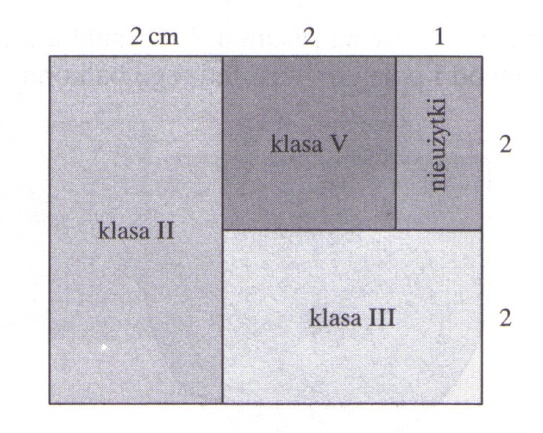 Jakie wymiary rzeczywiste ma działka z nieużytkamiWymiary na planie  2cm na 1cm2cm * 500m= 1cm*500m=Odp. Wymiary rzeczywiste nieużytków to ……… ..Jakie  wymiary rzeczywiste ma działka z glebą klasy VWymiary na planie  2cm na 2cm2cm*500m=Odp. Wymiary rzeczywiste działki klasy Vto ……………..Jakie  wymiary rzeczywiste ma działka z glebą klasy IIWymiary na planie 4cm na 2cm         500m               500m 4             *       2Odp. Wymiary rzeczywiste ma działka z glebą klasy IIto ………………………………….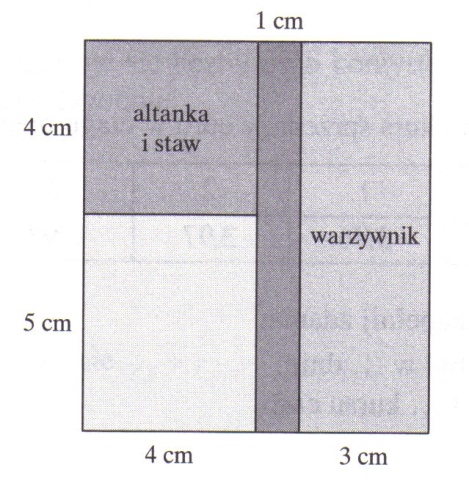 Oblicz wymiary rzeczywiste działki na której jest altanka stawWymiary na planie dł  4cm. szer 4cm4cm* 2m=Odp. Wymiary rzeczywiste działki wynoszą .............................Oblicz wymiary rzeczywiste warzywnikaWymiary na planie dł 3cm. szer 9cm3cm * 2m=9cm*2m=Odp. Wymiary rzeczywiste warzywnika wynoszą .............................Oblicz wymiary rzeczywiste warzywnikaWymiary na planie dł 3cm. szer 9cm3cm * 2m=9cm*2m=Odp. Wymiary rzeczywiste warzywnika wynoszą .............................